ЧЕРКАСЬКА МІСЬКА РАДА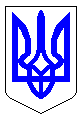 ЧЕРКАСЬКА МІСЬКА РАДАВИКОНАВЧИЙ КОМІТЕТРІШЕННЯВід 13.02.2024 № 165Про внесення змін до рішення виконавчого комітету Черкаської міської ради від 16.05.2023 № 499 «Про затвердження порядку забезпечення внутрішньо переміщених та/або евакуйованих осіб, які проживають у                м. Черкаси, натуральною допомогою»Відповідно до підпункту 1 пункту «а» частини 1 статті 34 Закону України «Про місцеве самоврядування в Україні», Закону України «Про соціальні послуги», пункту 4 розділу VII програми надання підтримки внутрішньо переміщеним та/або евакуйованим особам у м. Черкаси у зв’язку із введенням воєнного стану на 2022 – 2024 роки, затвердженої рішенням виконавчого комітету Черкаської міської ради від 20.09.2022 № 750 (зі змінами), з метою визначення механізму надання додаткової підтримки внутрішньо переміщеним та/або евакуйованим особам, які проживають у м. Черкаси, розглянувши пропозиції департаменту соціальної політики Черкаської міської ради, виконавчий комітет Черкаської міської ради ВИРІШИВ:Внести зміни до рішення виконавчого комітету Черкаської міської ради від 16.05.2023 № 499 «Про затвердження порядку забезпечення внутрішньо переміщених та/або евакуйованих осіб, які проживають у                м. Черкаси, натуральною допомогою», а саме викласти підпункт 1.4. додатку 1 до рішення у новій редакції:«1.4. Сім’ям у складі до 3-ох осіб видається 1 набір, від 4-ох до 6 осіб – 2 набори, від 7 осіб – 3 набори, згідно з додатком 2 до цього рішення. 	Забезпечення внутрішньо переміщених та/або евакуйованих осіб наборами здійснюється одноразово, окрім осіб з інвалідністю та багатодітних сімей з числа внутрішньо переміщених та/або евакуйованих осіб, які, за умови фактичної наявності наборів, можуть забезпечуватися ними повторно, але не частіше ніж 1 раз на півроку.».	2. Контроль за виконанням рішення покласти на заступника директора департаменту – начальника управління розвитку соціальної сфери департаменту соціальної політики Черкаської міської ради Ніконенко Ю.В.Міський голова							Анатолій БОНДАРЕНКО